Governance Systems Committee Meeting MinutesTuesday, May 11, 20212:00 pm - 3:46 pmLocation: 121 East 7th Place, St. Paul MN 55101Members present via conference line (Teams):Hope JohnsonTed StampJen FoleyStaff members present:David DivelyShannon HartwigStacy Sjogren (MAD)WelcomeMinute approval, No minutes distributed, the May 4, minutes will be included in the June 4th meeting packet.The group reviewed the following documents and made suggestions and edits. Executive Director Limitation Quadrant Policies 2021 04 12 w feedback.docx, continued where they left off last week.Governance Process Quadrant Policies for 2021 04 06.docx, and Council ED Delegation policy quadrant 2021 04 07.docx, are finished up and ready to be sent out to the MCD group for review.Next steps: Hope Johnson will present the completed documents to the Executive Committee at the May 18, 2021 meeting.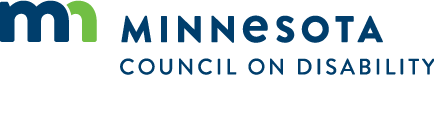 